UCSD Korean History Professor Todd A. Henry(San Diego Korean American Community Magazine, October 2010)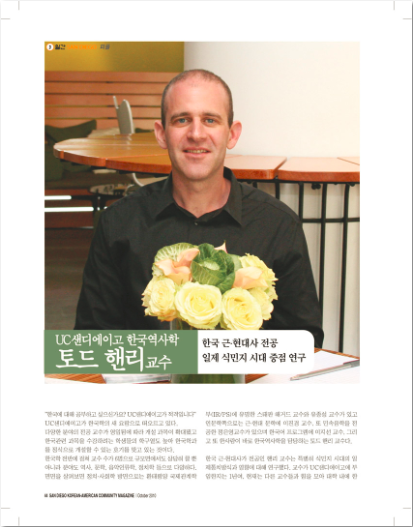 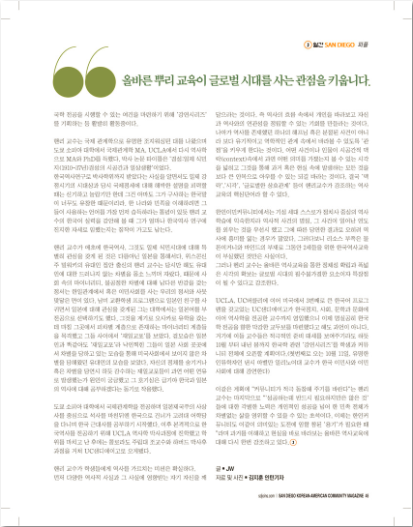 